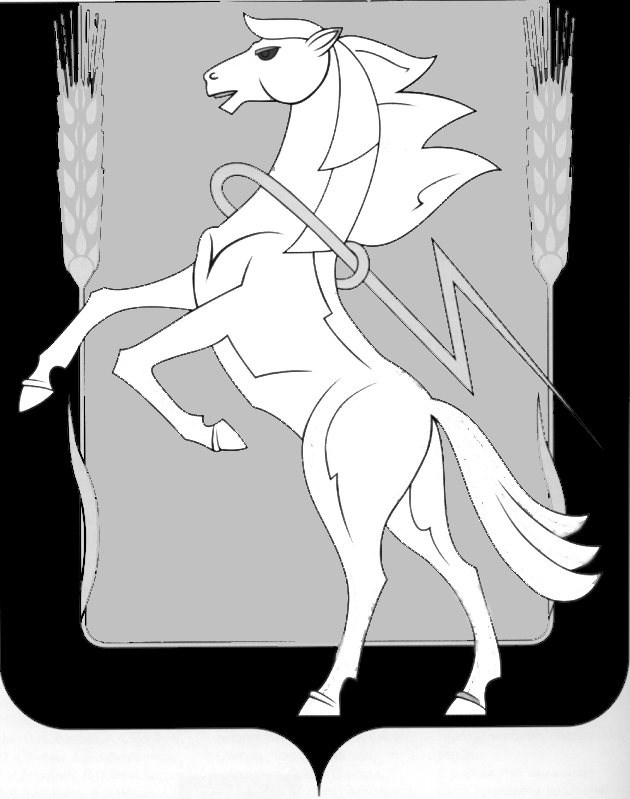 СОБРАНИЕ ДЕПУТАТОВ СОСНОВСКОГО МУНИЦИПАЛЬНОГО РАЙОНА пятого созыва третьего СОЗЫВАТОВ РЕШЕНИЕот «17» мая  2017 года № 291О награждении Почетной грамотойСобрания депутатовЗаслушав и обсудив доклад Председателя постоянной комиссии по  награждению Собрания депутатов Сосновского муниципального района Скрипова А.Г., Собрание депутатов Сосновского муниципального района пятого созыва, РЕШАЕТ:Наградить Почетной грамотой Собрания депутатов и премией в размере 3000-00 (трех тысяч) рублей:1) Вершинину Валентину Михайловну – социального работника муниципального учреждения «Комплексный центр социального обслуживания населения» Сосновского муниципального района, за профессионализм и добросовестный труд в системе социальной защиты населения и в связи с профессиональным праздником «Днем социального работника»;2) Габитова Раиля Абубакировича – Главу Алишевского сельского поселения, председателя движения «Курултай башкир» Сосновского района за поддержку и развитие национальной культуры и в связи с 20-летием образования движения «Курултай башкир» Сосновского района;3) Литвинцева Александра Владимировича – врача скорой медицинской помощи п. Кременкуль МБУЗ Сосновской ЦРБ за достижение высоких результатов в профессиональной деятельности, добросовестный труд и в связи с профессиональным праздником «Днем медицинского работника»;4) Неверову Галину Николаевну – ветерана труда, за активную работу по созданию общественной организации «Память сердца»  и в связи с 50-летием образования Совета ветеранов Сосновского муниципального района;5) Полукееву Вениру Гафаровну – ветерана труда, за активную творческую работу в первичной ветеранской организации Вознесенского сельского поселения и в связи с 50-летием образования Совета ветеранов Сосновского муниципального района;6) Сафину Евгению Евгеньевну – начальника отдела семьи и детских пособий Управления социальной защиты населения за добросовестный труд и в связи с профессиональным праздником «Днем социального работника»;7) Сиражитдинову Лидию Ражаповну – воспитателя МДОУ ДСКВ №19 за поддержку и развитие национальной культуры и в связи с 20-летием образования движения «Курултай башкир» Сосновского муниципального района;8) Сулейманову Рамзию Габдрауфовну – заведующую фельдшерско–акушерского пункта д. Мамаево МБУЗ Сосновской ЦРБ за многолетний, добросовестный труд и в связи с профессиональным праздником «Днем медицинского работника»;9) Титову Александру Андреевну – ветерана труда, за активную жизненную позицию и в связи 50-летием образования Совета ветеранов Сосновского муниципального района;10) Шукшина Анатолия Николаевича – ветерана труда, за долголетнюю работу в первичной ветеранской организации Саккуловского сельского поселения и в связи с 50-летием образования Совета ветеранов Сосновского муниципального района.2. Опубликовать данное Решение в газете «Сосновская Нива» и на официальном сайте органов местного самоуправления Сосновского муниципального района в сети Интернет www.chelsosna.ru.Председатель Собрания депутатов Сосновского муниципального района	          		                                    Г.М. Шихалева